Per inserzioni rivolgersi a : Banca del Tempo del Comune di Vinovo – Tel. n. 340.1443854E-mail: bancadeltempo.vinovo@hotmail.it ;Stampato in proprio – Ufficio Manifestazioni Comune di Vinovo – Settembre 2019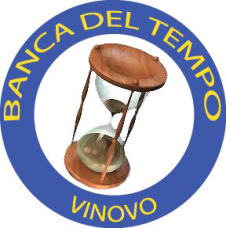 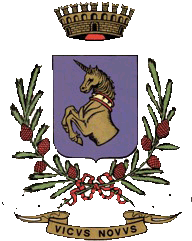 DOM 1“L’INTARSIO  DI  MADREPERLA” 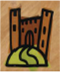 Mostra al Castello Della Rovere con esposizione opere di Gianni EmanuelliOrario: dalle 16 alle 19,30                                           Ingr. Libero               Info:  3382313951 (Mauro Bruna)        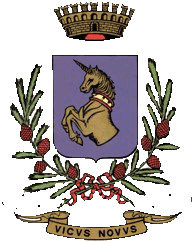 LUN 2   AUDITORIUM….. PROIEZIONI    Ore 21  : “Il Corriere – The Mule”                                                                    Ingr. € 4    Info: 0119651181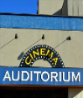 GIO 5 SPAGHETTI  IN CASCINA    Dalle ore 19,00 – 22,30 da oggi fino a Domenica 8.    Evento organizzato dalle Parrocchie San Bartolomeo – San Domenico Savio nella Cascina Don Gerardo                 Venerdì e Sabato serata musicale.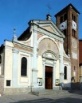                  Info : Olivero 3391132348VEN 6 CASTELLO IN MUSICA – XI° EdizionePENTABRASS – Quintetto di ottoni - Artisti del Teatro Regio di Torino(Tromba 2, Corno, Trombone, Tuba)Ore 21,00 al Castello della Rovere               Vendita abbonamenti presso il Castello Della Rovere               Ingresso € 10 ;   Ridotto (under 18) € 8.                        Abbonamento x5 serate € 40.               Info: tel. n. 3382313951 (Mauro Bruna)  LUN9   AUDITORIUM….. PROIEZIONI    Ore 21  : “Il Traditore”                                                                                       Ingr. € 4    Info: 0119651181SAB 14APPUNTAMENTO IN BIBLIOTECA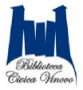 Ore11 “Un castello da favola all’arrembaggio”.    Per bambini dai 3 anni.            Ingr. liberoInfo: 011 9931006 – mail : biblio@abaconet.itCAFFETTERIA DEL BORGO            Aperitivo Party + Musica dal balcone,  DJ Walterix  Dalle ore 18 alle 23,30 Soul Funk music70. Si alterneranno più di 20 djs.  Nella via Break dance, musicisti di strada, sfilata di moda dal “IL POZZETTO” e intrattenimenti.Info: 393 2015093 – 340 4982593                                                                                                  Free entryWEEKEND IN MUSICAGemellaggio della Filarmonica G.Verdi di Vinovo con la Banda Filarmonica Comunale “Piero Giorgi” di Montecassiano (MC)Ore 16,00 – Sfilata per le vie cittadine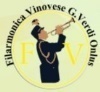   “    17,30 – S. Messa  “    21.00 – Concerto presso la Cascina “Don Gerardo”Info: Balbi Claudio 333 3573150 “ANGELI DI NINFA”Mostra di pittura nell’Ala ComunaleInfo: Ufficio manifestazioni 0119620413	DOM 15WEEKEND IN MUSICADalle 15,30 alle 17,30 Open Day nella Piazzetta dell’Oratorio con la:Vinovo Junior Band & Castellamonte Junior BandPossibilità di provare strumenti a fiato e percussione con gli insegnanti di scuole di musica                  Info: Balbi Claudio 333 3573150LUN 16   AUDITORIUM….. PROIEZIONI    Ore 21 : “Il Corriere – Bangla”                                                                         Ingr. € 4    Info: 0119651181GIO 19APPUNTAMENTO IN BIBLIOTECAOre11 “Un castello da favola”.    Per bambini dai 3 anni.                                         Ingr. liberoInfo : 011 9931006 – mail : biblio@abaconet.itCASTELLO IN MUSICA – XI° Edizione   QUARTETTO DEL TEATRO REGIO DI TORINO(Violino 2, Viola, Violoncello)Ore 21,00 al Castello della Rovere              Vendita abbonamenti presso il Castello Della Rovere              Ingresso € 10 ;   Ridotto (under 18) € 8.                        Abbonamento x5 serate € 40.             Info: tel. n. 3382313951 (Mauro Bruna)  VEN 20SAGRA DEI CICATIELLI 2019 – Associazione Campana Gruppo IrpiniL’evento avrà  luogo dal 20 al 22 dalle ore 19 nella Cascina Don GerardoDalle ore 21 accompagnamento musicale con taranta e pizzicaOrario : - Venerdì 20 e Sabato 21 dalle 21 (si balla !!)         - Domenica 22 dalle 12,30 (su prenotazione)                   Nota : Sconto del 20% per i pensionati alla domenica.                              Info: Paradiso 349 4577194“BALLERINA  PROJET  MONCALIERI”  Dal 20 al 23 Mostra sotto l’Ala ComunaleInfo: Ufficio manifestazioni 0119620413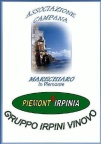 VINOVO RUN NIGHTPartenza ore 20 da P.zza Rey (Lunghezza percorso 5 km per le vie di Vinovo)Iscrizione 5 euro  presso Rey  Caffè Vinovo  .      Parte del ricavato verrà devoluto all'I.R.C.C. Info: Caffetteria Rey Claudio 011 5509292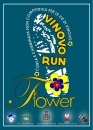 DOM 22MEZZA MARATONA DI VINOVO“IPPORUN”- Mezza maratona svolta presso l’Ippodromo”IPPOTEN” - Corsa 10km sempre nell’Ippodromo  Info: Griffa 393 9379200 Lun 23   AUDITORIUM….. PROIEZIONI	    Ore 21  : “Torna a casa Jimy”                                                                          Ingr. € 4    Info: 0119651181MER 28APPUNTAMENTO IN BIBLIOTECAOre 10,00  * “Festa dei nuovi nati”.con consegna dei libri dono della Biblioteca  “   16,30   * “Di parola: pagine d’autore.” Valeria De Cubellis, Walter Olivetti, e                                         Massimo Perotti raccontano”.     Nel giardino antistante del castello                                   *“Giochiamo con le storie”. Lettura a tappe nel parco del castello, per bambini dai 3 anni in su.                                       Ritrovo presso l’area giochi del parco del castello	              Info: 011 9931006 FESTA DEI LETTORIAlle ore 15 nel cortile antistante il Castello Della RovereInfo: 011 9931006LUN30   AUDITORIUM….. PROIEZIONI    Ore 21  : “Ancora un giorno”                                                                           Ingr. € 4    Info: 0119651181